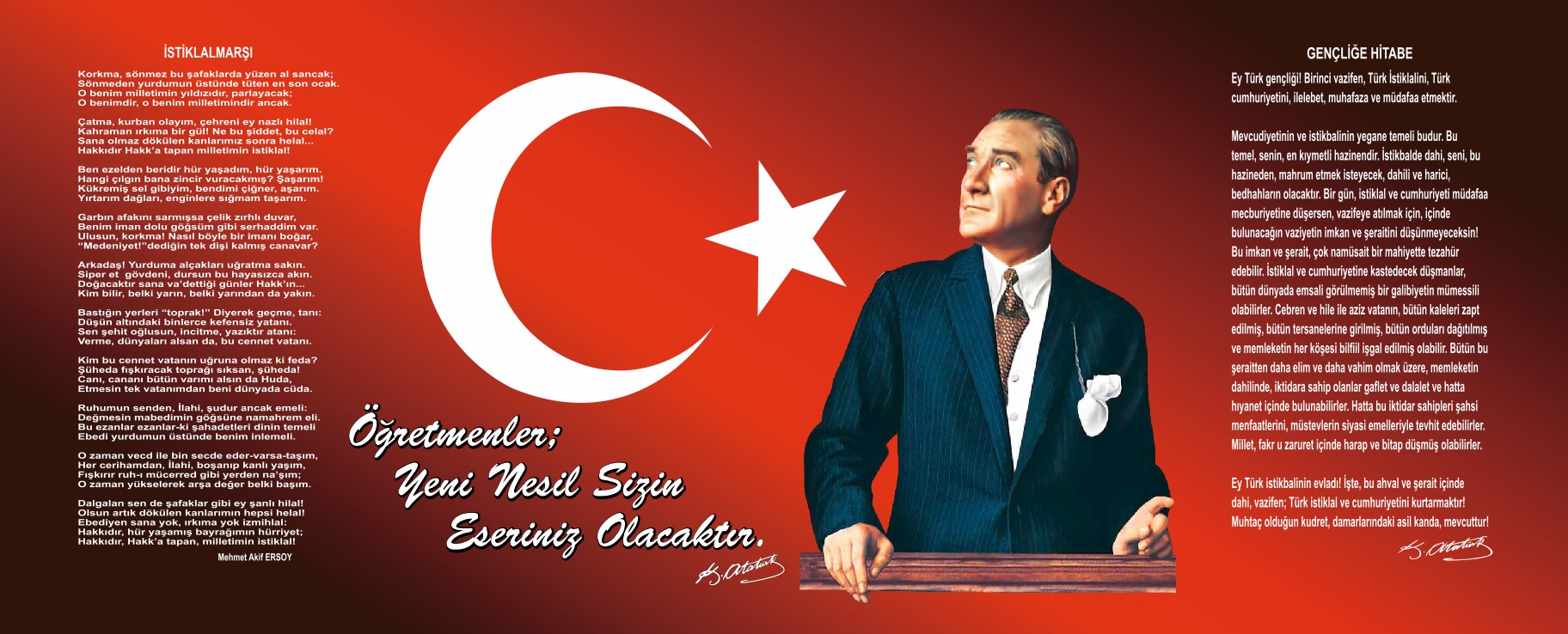 SUNUŞ
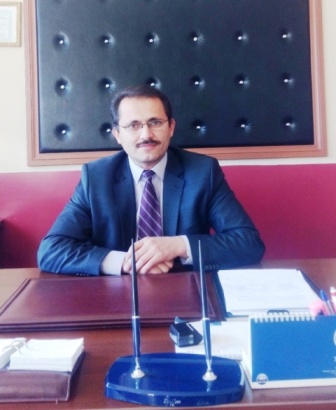 	Bir milleti hür, bağımsız, şanlı, yüksek bir topluluk haline getirecek olan eğitim, amaç ve hedefleri önceden belli olan, anlık kararlarla değil de belli bir strateji dâhilinde yürütülen eğitimdir. Mustafa Kemal Atatürk’ün “Eğitimdir ki bir milleti ya hür, bağımsız, şanlı, yüksek bir topluluk halinde yaşatır; ya da milleti esaret ve sefalete terk eder.“ sözünde vurguladığı “eğitim” de ancak planlı bir eğitimdir. Bu nedenle Atatürk İlkokulu olarak 2024 – 2028 yılları arasında hedeflerimizi belirleyerek bu alanda çalışmalarımıza hız vereceğiz.     	Atatürk İlkokulu olarak en büyük amacımız, çocuklarımıza sadece iyi bir eğitim öğretim vermek değil,  girdikleri her türlü ortamda çevresindekilere ışık tutan, hayata hazır, hayatı aydınlatan, bizleri daha da ileriye götürecek bireyler yetiştirmektir. Yönetici ve öğretmen kadrosuyla bizler kendine güvenen, kendini her ortamda rahatça ifade edebilen, sevgi, saygı, iş birliği, sorumluluk, hoşgörü, yardımlaşma, dayanışma ve paylaşma gibi davranışları kazanmış, hayal güçlerini, eleştirel düşünme becerilerini, iletişim kurma becerilerini iyi kullanabilen ve duygularını anlatabilen çağa ayak uydurmuş, yeniliklere açık, geçmişine bağlı, ahlaklı ve Türkiye Cumhuriyetini daha da yükseltecek bireyler yetiştirmeyi ilke edinmiş bulunmaktayız.           Planın hazırlanmasında emeği geçen Stratejik Plan Kuruluna ve uygulanmasında yardımcı olacak tüm kurum ve kuruluşlara öğretmen, öğrenci ve velilerimize teşekkür ederim.		“Eğitimdir ki bir milleti ya hür, bağımsız, şanlı, yüksek bir topluluk halinde yaşatır; ya da milleti esaret ve sefalete terk eder. “ (Mustafa Kemal Atatürk)	   	                                                                                	Recep YILMAZ										                                                                    Okul Müdürü             İçindekilerSUNUŞ	2İçindekiler	3BÖLÜM I: GİRİŞ ve PLAN HAZIRLIK SÜRECİ	4BÖLÜM II: DURUM ANALİZİ	6Okulun KISA TANITIMI	6Okulun Mevcut Durumu: Temel İstatistikler	7PAYDAŞ ANALİZİ	12GZFT (Güçlü, Zayıf, Fırsat, Tehdit) Analizi *	20Gelişim ve Sorun Alanları	22BÖLÜM III: MİSYON, VİZYON VE TEMEL DEĞERLER	24MİSYONUMUZ	24VİZYONUMUZ	24TEMEL DEĞERLERİMİZ	25BÖLÜM IV: AMAÇ, HEDEF VE EYLEMLER	26STRATEJİK PLAN GENEL TABLOSU	26TEMA I: EĞİTİM VE ÖĞRETİME ERİŞİM	27TEMA II: EĞİTİM VE ÖĞRETİMDE KALİTENİN ARTIRILMASI	29TEMA III: KURUMSAL KAPASİTE	32V. BÖLÜM: MALİYETLENDİRME	34VI. BÖLÜM: İZLEME VE DEĞERLENDİRME	35EKLER:	35BÖLÜM I: GİRİŞ VE PLAN HAZIRLIK SÜRECİ 2024-2028 dönemi stratejik plan hazırlanması süreci Üst Kurul ve Stratejik Plan Ekibinin oluşturulması ile başlamıştır. Ekip tarafından oluşturulan çalışma takvimi kapsamında ilk aşamada durum analizi çalışmaları yapılmış ve durum analizi aşamasında paydaşlarımızın plan sürecine aktif katılımını sağlamak üzere paydaş anketi, toplantı ve görüşmeler yapılmıştır. Durum analizinin ardından geleceğe yönelim bölümüne geçilerek okulumuzun amaç, hedef, gösterge ve eylemleri belirlenmiştir. Çalışmaları yürüten ekip ve kurul bilgileri altta verilmiştir. 	İçinde bulunduğumuz bilim ve teknoloji çağında, bilgiye sahip olmak  ve onu kullanmak çok önemlidir. Eğitim ve öğretim için uygun ortamı hazırlamak, geleceğimizin güvencesi yavrularımızı daha güzel bir şekilde yetiştirmek, öğrencilerimizin, velilerimizin ve eğitim çalışanlarımızın beklentilerini daha iyi karşılayabilmek ve eksiksiz çalışan bir kurum olmak amacıyla, zayıf yönlerimizi ortadan kaldırıp güçlü yönlerimizi daha da kuvvetlendiren 2024–2028 stratejik planı hazırlanmıştır.         Atatürk İlkokulu’nun stratejik planlama çalışmasına önce durum tespiti,  yani okulun SWOT analizi yapılarak başlanmıştır. SWOT analizi tüm personelin ve öğretmenlerin katılımıyla ilk şeklini almış, varılan genel sonuçların sadeleştirilmesi ise Okul yönetimi ile öğretmenlerden den oluşan 6 kişilik bir kurul tarafından yapılmıştır. Daha sonra SWOT sonuçlarına göre stratejik planlama aşamasına geçilmiştir. Bu süreçte okulun amaçları, hedefleri, hedeflere ulaşmak için gerekli stratejiler, eylem planı ve sonuçta başarı veya başarısızlığın göstergeleri ortaya konulmuştur. Denilebilir ki SWOT analizi bir kilometre taşıdır okulumuzun bugünkü resmidir ve stratejik planlama ise bugünden yarına nasıl hazırlanmamız gerektiğine dair kalıcı bir belgedir.	Stratejik Plan' da belirlenen hedeflerimizi ne ölçüde gerçekleştirdiğimiz, plan dönemi içindeki her yılsonunda gözden geçirilecek ve gereken düzeltmeler yapılacaktır.Atatürk İlkokulu Stratejik Planı (2024–2028)’da belirtilen amaç ve hedeflere ulaşmamızın okulumuzun gelişme ve kurumsallaşma süreçlerine önemli katkılar sağlayacağına inanmaktayız.								                                                                            Karamanlı Atatürk İlkokulu										                                                            Stratejik Plan EkibiSTRATEJİK PLAN ÜST KURULUBÖLÜM II: DURUM ANALİZİ  Durum analizi bölümünde okulumuzun mevcut durumu ortaya konularak neredeyiz sorusuna yanıt bulunmaya çalışılmıştır. Bu kapsamda okulumuzun kısa tanıtımı, okul künyesi ve temel istatistikleri, paydaş analizi ve görüşleri ile okulumuzun Güçlü Zayıf Fırsat ve Tehditlerinin (GZFT) ele alındığı analize yer verilmiştir.Okulumuzun 2011 yılında yeni binamızda eğitim öğretime başlamış ancak 2017-2018 eğitim öğretim yılında Gazi Ortaokulu’nun yıkım kararından dolayı iki okul birlikte aynı binayı kullanmaya başladık. 2022-2023 Eğitim Öğretim yılında da Cumhuriyet Ortaokulu binasının yıkılmasıyla	üç okul  aynı binada öğrenim görmeye başladı.2023-2024 Eğitim Öğretim yılında196 öğrenci  vardır. 
          Her sınıfta akıllı tahtamız, öğretmenler odasında 2 adet bilgisayarımız ve 2 adet fotokopi makinemiz bulunmaktadır. Her birimimizde internet bağlantısı mevcuttur. Ayrıca okulumuzda Z Kütüphanemiz ve geniş bir bahçemiz bulunmaktadır.	2017-2018 eğitim öğretim yılında okulumuz Beyaz Bayrak, 2021-2022 ve 2022-2023 eğitim öğretim yıllarında Okulum Temiz Belgesi almıştır. Genç ve dinamik bir öğretmen kadromuz bulunmaktadır.Okulun Mevcut Durumu: Temel İstatistiklerOkul KünyesiOkulumuzun temel girdilerine ilişkin bilgiler altta yer alan okul künyesine ilişkin tabloda yer almaktadır.Temel Bilgiler Tablosu- Okul Künyesi Çalışan BilgileriOkulumuzun çalışanlarına ilişkin bilgiler altta yer alan tabloda belirtilmiştir.Çalışan Bilgileri  Okulumuz Bina ve Alanları	Okulumuzun binası ile açık ve kapalı alanlarına ilişkin temel bilgiler altta yer almaktadır.Okul Yerleşkesine İlişkin Bilgiler   Sınıf ve Öğrenci Bilgileri	Okulumuzda yer alan sınıfların öğrenci sayıları alttaki tabloda verilmiştir.Donanım ve Teknolojik KaynaklarımızTeknolojik kaynaklar başta olmak üzere okulumuzda bulunan çalışır durumdaki donanım malzemesine ilişkin bilgiye alttaki tabloda yer verilmiştir.Teknolojik Kaynaklar Tablosu Gelir ve Gider BilgisiOkulumuzun genel bütçe ödenekleri, okul aile birliği gelirleri ve diğer katkılarda dâhil olmak üzere gelir ve giderlerine ilişkin son iki yıl gerçekleşme bilgileri alttaki tabloda verilmiştir.PAYDAŞ ANALİZİKurumumuzun temel paydaşları öğrenci, veli ve öğretmen olmakla birlikte eğitimin dışsal etkisi nedeniyle okul çevresinde etkileşim içinde olunan geniş bir paydaş kitlesi bulunmaktadır. Paydaşlarımızın görüşleri anket, toplantı, dilek ve istek kutuları, elektronik ortamda iletilen önerilerde dâhil olmak üzere çeşitli yöntemlerle sürekli olarak alınmaktadır.Paydaş anketlerine ilişkin ortaya çıkan temel sonuçlara altta yer verilmiştir: Öğrenci Anketi Sonuçları:Grafik 1								          Grafik 2GZFT (Güçlü, Zayıf, Fırsat, Tehdit) Analizi *Okulumuzun temel istatistiklerinde verilen okul künyesi, çalışan bilgileri, bina bilgileri, teknolojik kaynak bilgileri ve gelir gider bilgileri ile paydaş anketleri sonucunda ortaya çıkan sorun ve gelişime açık alanlar iç ve dış faktör olarak değerlendirilerek GZFT tablosunda belirtilmiştir. Dolayısıyla olguyu belirten istatistikler ile algıyı ölçen anketlerden çıkan sonuçlar tek bir analizde birleştirilmiştir.Kurumun güçlü ve zayıf yönleri donanım, malzeme, çalışan, iş yapma becerisi, kurumsal iletişim gibi çok çeşitli alanlarda kendisinden kaynaklı olan güçlülükleri ve zayıflıkları ifade etmektedir ve ayrımda temel olarak okul müdürü/müdürlüğü kapsamından bakılarak iç faktör ve dış faktör ayrımı yapılmıştır. İçsel Faktörler Güçlü YönlerZayıf YönlerDışsal Faktörler FırsatlarTehditlerGelişim ve Sorun AlanlarıGelişim ve sorun alanları analizi ile GZFT analizi sonucunda ortaya çıkan sonuçların planın geleceğe yönelim bölümü ile ilişkilendirilmesi ve buradan hareketle hedef, gösterge ve eylemlerin belirlenmesi sağlanmaktadır. Gelişim ve sorun alanları ayrımında eğitim ve öğretim faaliyetlerine ilişkin üç temel tema olan Eğitime Erişim, Eğitimde Kalite ve kurumsal Kapasite kullanılmıştır. Eğitime erişim, öğrencinin eğitim faaliyetine erişmesi ve tamamlamasına ilişkin süreçleri; Eğitimde kalite, öğrencinin akademik başarısı, sosyal ve bilişsel gelişimi ve istihdamı da dâhil olmak üzere eğitim ve öğretim sürecinin hayata hazırlama evresini; Kurumsal kapasite ise kurumsal yapı, kurum kültürü, donanım, bina gibi eğitim ve öğretim sürecine destek mahiyetinde olan kapasiteyi belirtmektedir.Gelişim ve Sorun AlanlarımızBÖLÜM III: MİSYON, VİZYON VE TEMEL DEĞERLEROkul Müdürlüğümüzün Misyon, vizyon, temel ilke ve değerlerinin oluşturulması kapsamında öğretmenlerimiz, öğrencilerimiz, velilerimiz, çalışanlarımız ve diğer paydaşlarımızdan alınan görüşler, sonucunda stratejik plan hazırlama ekibi tarafından oluşturulan Misyon, Vizyon, Temel Değerler; Okulumuz üst kurulana sunulmuş ve üst kurul tarafından onaylanmıştır.MİSYONUMUZ VİZYONUMUZ TEMEL DEĞERLERİMİZ Görevimizi yaparken objektifiz.Saygılı olmayı temel ilke kabul ederiz.Çalışan ve hizmet alanların duygu ve düşüncelerine değer veririz.Kurumsal ve bireysel anlamda sürekli, eğitim sürekli gelişmeye inanırız.Takım çalışmasına inanırız.Yol göstericimiz bilimselliktir.Adil olmaktan ayrılmayız.Çalışanlarımızı takdir eder, kurumun değerli bir ferdi olduğunu hissettiririz.Çalışanlarımızın kurumumuzdan gurur duymalarını sağlarız.Çalışanlar arasında dayanışma ve işbirliği oluştururuEğitime yapılan yatırımı kutsal sayar, her türlü desteği veririz.Atatürk ilke ve inkılâplarına inanmış iyi birer yurttaş yetiştirmeyi ilke biliriz.Eğitimde fırsat eşitliğine inanırız.İçinde bulunduğumuz çevrenin ekonomik, sosyal ve kültürel yapısını geliştirmeye çabalarız.Teknolojiyi amaç değil, araç olarak görürüz. Elimizdeki teknolojiyi verimli kullanırız.Sosyal etkinlikleri eğitimin birer parçası olarak kabul ederiz.Sağlıklı bir ortamda eğitim hedefleriz.Tüm potansiyelimizi eğitime yönlendiririz.BÖLÜM IV: AMAÇ, HEDEF VE EYLEMLERSTRATEJİK PLAN GENEL TABLOSUTEMA I: EĞİTİM VE ÖĞRETİME ERİŞİMEğitim ve öğretime erişim okullaşma ve okul terki, devam ve devamsızlık, okula uyum ve oryantasyon, özel eğitime ihtiyaç duyan bireylerin eğitime erişimi, yabancı öğrencilerin eğitime erişimi ve hayat boyu öğrenme kapsamında yürütülen faaliyetlerin ele alındığı temadır.Stratejik Amaç 1: Eğitimde başta engelli bireyler ve kız çocukları olmak üzere bireyin eğitimden yararlanmasını sağlamak, her bireye eşit imkanlar sunmak, ortak bir kriter oluşturularak bilgiyi somuta dönüştüren, gelişime açık bireyler yetiştirmek. Stratejik Hedef 1.1.  Yetenekleri doğrultusunda plan dönemi sonuna kadar örgün ve yaygın eğitim ve öğretiminin her kademesinde tüm bireylerin katılımını artırmak.Performans Göstergeleri EylemlerTEMA II: EĞİTİM VE ÖĞRETİMDE KALİTENİN ARTIRILMASIEğitim ve öğretimde kalitenin artırılması başlığı esas olarak eğitim ve öğretim faaliyetinin hayata hazırlama işlevinde yapılacak çalışmaları kapsamaktadır. Bu tema altında akademik başarı, sınav kaygıları, sınıfta kalma, ders başarıları ve kazanımları, disiplin sorunları, öğrencilerin bilimsel, sanatsal, kültürel ve sportif faaliyetleri ile istihdam ve meslek edindirmeye yönelik rehberlik ve diğer mesleki faaliyetler yer almaktadır. Stratejik Amaç 2: Her yaştan bireyin akademik başarılarıyla beraber sportif, sanatsal ve sosyal yönlerini yetenekleri doğrultusunda destekleyerek soyut bilgileri somutlaştıran, özgüven ve sorumluluk sahibi, iletişim becerileri yüksek mutlu bireyler yetiştirmek.Stratejik Hedef 2.1.  Sorumluluk ve özgüven sahibi, iletişim becerileri yüksek, değerler eğitimi ile birlikte akademik başarıları yüksek daha mutlu daha değerli bireyler yetiştirmek için, okul ortamlarında sportif ve sosyal faaliyetlerin sayısını ve bu faaliyetlere katılım oranını plan dönemi sonuna kadar artırmak.Performans GöstergeleriEylemlerStratejik Hedef 2.2.  Eğitimin her kademesinde yabancı dil eğitiminde yeni yaklaşımlar benimsenerek yabancı dil yeterliliğini ve uluslar arası proje sayısını artırmak. Performans GöstergeleriEylemlerTEMA III: KURUMSAL KAPASİTEStratejik Amaç 3: Kurumsallaşma düzeyini yükseltecek, eğitime erişimi ve eğitimde kaliteyi artıracak etkin ve verimli işleyen bir kurumsal yapıyı tesis etmek için; mevcut beşeri, fiziki ve mali alt yapı ile yönetim ve organizasyon yapısını iyileştirmek ve enformasyon teknolojilerinin kullanımını artırarak kurumsal kapasiteyi geliştirmek.Stratejik Hedef 3.1.  Plan dönemi sonuna kadar eğitim öğretim hizmetleri ve genel idare hizmetleri sınıfında bulunan bireylerin eğitimi, geliştirilmesi ve yönetimi için gerekli planlamanın yapılmasını sağlamak.Performans GöstergeleriStratejik Hedef 3.2. Okulumuzun mali ve fiziksel altyapısı eğitim ve öğretim faaliyetlerinden beklenen sonuçların elde edilmesini temine edecek biçimde sürdürülebilirlik ve verimlilik esasına göre geliştirilecektir.EylemlerV. BÖLÜM: MALİYETLENDİRME2019-2023 Stratejik Planı Faaliyet/Proje Maliyetlendirme TablosuVI. BÖLÜM: İZLEME VE DEĞERLENDİRMEOkulumuz Stratejik Planı izleme ve değerlendirme çalışmalarında 5 yıllık Stratejik Planın izlenmesi ve 1 yıllık gelişim planın izlenmesi olarak ikili bir ayrıma gidilecektir. Stratejik planın izlenmesinde 6 aylık dönemlerde izleme yapılacak denetim birimleri, il ve ilçe millî eğitim müdürlüğü ve Bakanlık denetim ve kontrollerine hazır halde tutulacaktır.Yıllık planın uygulanmasında yürütme ekipleri ve eylem sorumlularıyla aylık ilerleme toplantıları yapılacaktır. Toplantıda bir önceki ayda yapılanlar ve bir sonraki ayda yapılacaklar görüşülüp karara bağlanacaktır. İzleme değerlendirme sürecinin işleyiş basamakları aşağıdaki şekilde özetlenmiştir:Yıllık planların yapılması.İlk ay gerçekleşmelerinin belirlenmesi.İzleme raporunun hazırlanması.İzleme toplantısının yapılması.Yıl sonu gerçekleşmelerinin belirlenmesi.İzleme verilerinin değerlendirilmesi.Değerlendirme raporlarının hazırlanmasıDeğerlendirme toplantılarının yapılmasıEKLER:EK1: Öğrenci AnketiEK2:Okul Çalışanları AnketiEK3:Veli AnketiÜst Kurul BilgileriÜst Kurul BilgileriÜst Kurul BilgileriSıraAdı SoyadıUnvanı1RECEP YILMAZOKUL MÜDÜRÜ2MUHAMMED CÖMERTÖĞRETMEN3AYGÜL BARIŞKANÖĞRETMEN4ZERRİN GÜNDAYOKUL AİLE BİRLİĞİ BAŞKANI5REYHAN SAYGINYÖNETİM KURULU ÜYESİStratejik Planlama Ekip BilgileriStratejik Planlama Ekip BilgileriStratejik Planlama Ekip BilgileriSıraAdı SoyadıUnvanı1ZİYAFET KARAKUŞOKUL MÜDÜRÜ2GÜLŞAH ERKAN ÖĞRETMEN3TÜRKAN NUR BOZKURTÖĞRETMEN4SEHER GÖKÇENVELİ5ESMA GÜRVELİİli: BURDURİli: BURDURİli: BURDURİli: BURDURİlçesi: KARAMANLIİlçesi: KARAMANLIİlçesi: KARAMANLIİlçesi: KARAMANLIAdres: Eşeler Mah. Okul Sok. No 2 Karamanlı/BURDUR. Eşeler Mah. Okul Sok. No 2 Karamanlı/BURDUR. Eşeler Mah. Okul Sok. No 2 Karamanlı/BURDUR. Coğrafi Konum (link):Coğrafi Konum (link):https://goo.gl/maps/gc4u3oquaw42https://goo.gl/maps/gc4u3oquaw42Telefon Numarası: 0 248 531 35 580 248 531 35 580 248 531 35 58Faks Numarası:Faks Numarası:e- Posta Adresi:718577@meb.k12.tr718577@meb.k12.tr718577@meb.k12.trWeb sayfası adresi:Web sayfası adresi:http://karamanliataturkilkokulu.meb.k12.tr/http://karamanliataturkilkokulu.meb.k12.tr/Kurum Kodu:718577718577718577Öğretim Şekli:Öğretim Şekli:Yarım Gün Eğitim Yarım Gün Eğitim Okulun Hizmete Giriş Tarihi :     2011Okulun Hizmete Giriş Tarihi :     2011Okulun Hizmete Giriş Tarihi :     2011Okulun Hizmete Giriş Tarihi :     2011Toplam Çalışan Sayısı Toplam Çalışan Sayısı 1313Öğrenci Sayısı:Kız104104Öğretmen SayısıKadın77Öğrenci Sayısı:Erkek9292Öğretmen SayısıErkek33Öğrenci Sayısı:Toplam196196Öğretmen SayısıToplam1010Derslik Başına Düşen Öğrenci SayısıDerslik Başına Düşen Öğrenci SayısıDerslik Başına Düşen Öğrenci Sayısı22Şube Başına Düşen Öğrenci SayısıŞube Başına Düşen Öğrenci SayısıŞube Başına Düşen Öğrenci Sayısı22Öğretmen Başına Düşen Öğrenci SayısıÖğretmen Başına Düşen Öğrenci SayısıÖğretmen Başına Düşen Öğrenci Sayısı20Şube Başına 30’dan Fazla Öğrencisi Olan Şube SayısıŞube Başına 30’dan Fazla Öğrencisi Olan Şube SayısıŞube Başına 30’dan Fazla Öğrencisi Olan Şube Sayısı0Öğrenci Başına Düşen Toplam Gider MiktarıÖğrenci Başına Düşen Toplam Gider MiktarıÖğrenci Başına Düşen Toplam Gider Miktarı330 TL.Öğretmenlerin Kurumdaki Ortalama Görev SüresiÖğretmenlerin Kurumdaki Ortalama Görev SüresiÖğretmenlerin Kurumdaki Ortalama Görev Süresi5Unvan*ErkekKadınToplamOkul Müdürü ve Müdür Yardımcısı112Sınıf Öğretmeni3710Branş Öğretmeni000Rehber Öğretmen000İdari Personel000Yardımcı Personel011Güvenlik Personeli000Toplam Çalışan Sayıları4913Okul Bölümleri Okul Bölümleri Özel AlanlarVarYokOkul Kat SayısıZ+2Çok Amaçlı SalonXDerslik Sayısı9Çok Amaçlı SahaXDerslik Alanları (m2)54,50 m2KütüphaneXKullanılan Derslik Sayısı9Fen LaboratuvarıXŞube Sayısı9Bilgisayar LaboratuvarıXİdari Odaların Alanı (m2)42 m2İş AtölyesiXÖğretmenler Odası (m2)42 m2Beceri AtölyesiXOkul Oturum Alanı (m2)935.11 m2PansiyonXOkul Bahçesi (Açık Alan)(m2)3163.45 m2MescitXOkul Kapalı Alan (m2)1870.22 m2Sanatsal, bilimsel ve sportif amaçlı toplam alan (m2)3163.45 m2Kantin (m2)84 m2Tuvalet Sayısı12SINIFIKızErkekToplam1/A1412261/B1510252/A159242/B1312253/A1215273/B1314274/A1110214/B11920Özel Eğt. Sınıfı011Akıllı Tahta Sayısı8TV Sayısı0Masaüstü Bilgisayar Sayısı3Yazıcı Sayısı2Taşınabilir Bilgisayar Sayısı1Fotokopi Makinası Sayısı2Projeksiyon Sayısı8İnternet Bağlantı HızıFiber Hat2023 Yılı (Ocak-Ağustos) Okul Mali Kaynak Tablosu2023 Yılı (Ocak-Ağustos) Okul Mali Kaynak Tablosu2023 Yılı (Ocak-Ağustos) Okul Gelirleri (TL)2023 Yılı (Ocak-Ağustos) Okul Gelirleri (TL)Okul Bütçesi (Gelen Ödenek)62800Kurum, Kuruluş ve Vatandaş Bağışları0Okul Aile Birliği Gelirleri10700Toplam Gelir735002023 Yılı (Ocak-Ağustos) Okul Giderleri (TL)2023 Yılı (Ocak-Ağustos) Okul Giderleri (TL)Mal ve Hizmet Alımları72100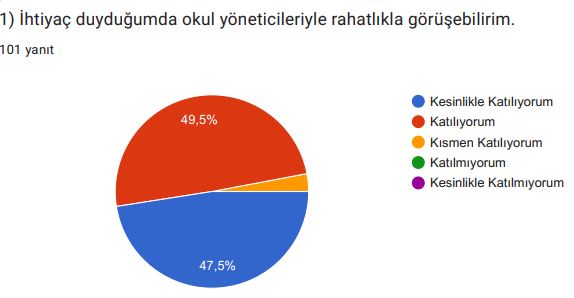 Grafik 1’e göre öğrencilerin büyük çoğunluğu okul yöneticileriyle         rahatlıkla görüşebilmektedir.Grafik 1’e göre öğrencilerin büyük çoğunluğu okul yöneticileriyle         rahatlıkla görüşebilmektedir.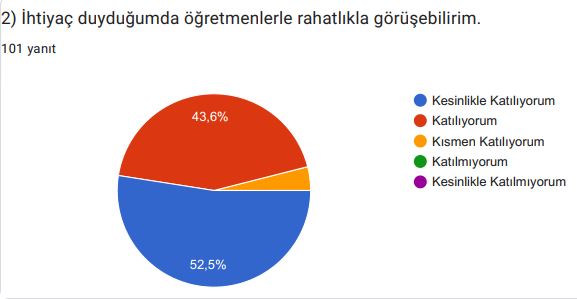 Grafik 2’ye göre öğrencilerin büyük çoğunluğu öğretmenleriyle rahatlıkla görüşebilmektedir.Grafik 2’ye göre öğrencilerin büyük çoğunluğu öğretmenleriyle rahatlıkla görüşebilmektedir.Grafik 3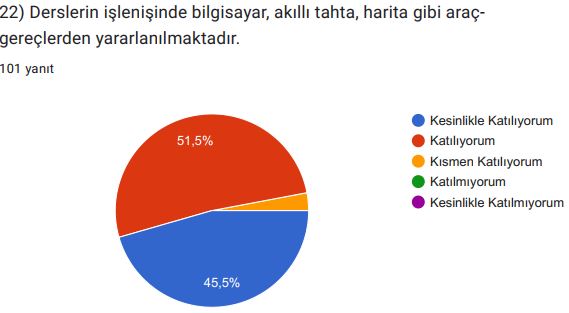 Grafik 3Grafik 4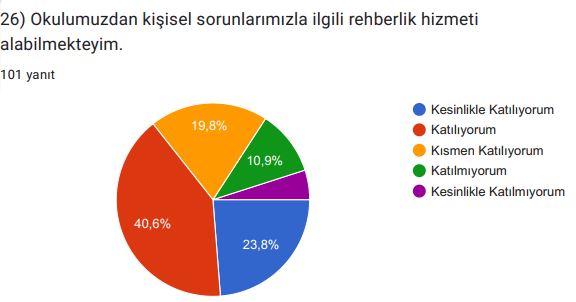 Grafik 4Grafik 3’e göre öğrencilerin büyük çoğunluğu derslerin işlenişinde teknolojik aletlerin kullanıldığını ifade etmektedirler.Grafik 5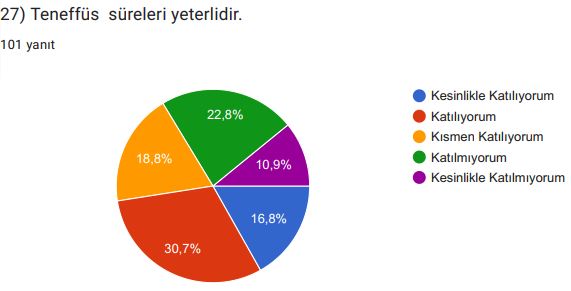 Grafik 5’e göre öğrencilerin %60’tan fazlası teneffüs sürelerinin yeterli olduğunu ifade etmektedirler.Grafik 7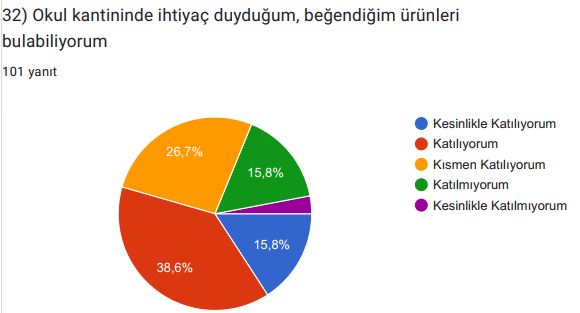 Grafik 7’ye göre öğrencilerin çoğunluğu kantinde ihtiyaç duyduğu beğendiği ürünleri bulabilmektedir.Grafik 3’e göre öğrencilerin büyük çoğunluğu derslerin işlenişinde teknolojik aletlerin kullanıldığını ifade etmektedirler.Grafik 5Grafik 5’e göre öğrencilerin %60’tan fazlası teneffüs sürelerinin yeterli olduğunu ifade etmektedirler.Grafik 7Grafik 7’ye göre öğrencilerin çoğunluğu kantinde ihtiyaç duyduğu beğendiği ürünleri bulabilmektedir.Grafik 4’e göre öğrencilerin büyük çoğunluğu kişisel rehberlik hizmeti aldıklarını ifade etmektedirler.Grafik 6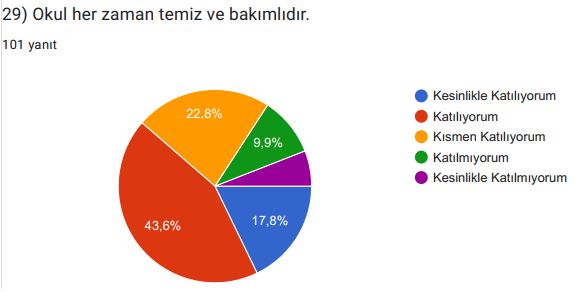 Grafik 6’ya göre öğrencilerin çoğunluğu okulun her zaman temiz olduğunu ifade etmektedirler.Grafik 8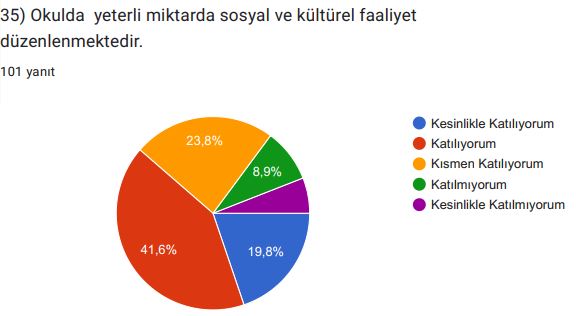 Grafik 8’e göre öğrencilerin çoğunluğuna göre okulda yeterli düzeyde sosyal ve kültürel faaliyet düzenlenmektedir.Grafik 4’e göre öğrencilerin büyük çoğunluğu kişisel rehberlik hizmeti aldıklarını ifade etmektedirler.Grafik 6Grafik 6’ya göre öğrencilerin çoğunluğu okulun her zaman temiz olduğunu ifade etmektedirler.Grafik 8Grafik 8’e göre öğrencilerin çoğunluğuna göre okulda yeterli düzeyde sosyal ve kültürel faaliyet düzenlenmektedir.Okul Çalışanları Anketi Sonuçları:Grafik 1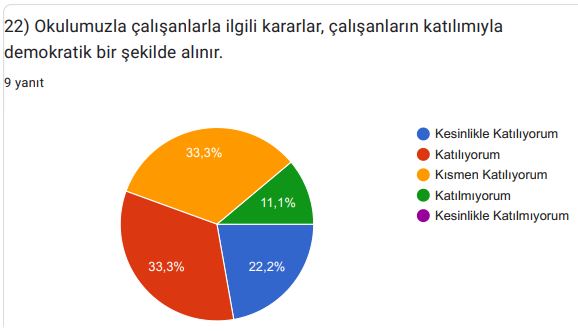 Grafik-1 Okul çalışanlarının yaklaşık %90’ına göre yöneticiler,Çalışanlarla ilgili kararları demokratik bir şekilde alır.Grafik 3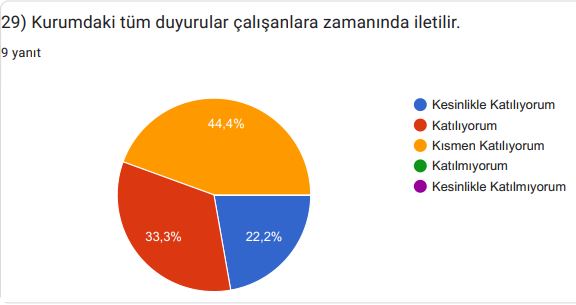 Grafik-3 Tüm duyurular çalışanlara zamanında iletilmeye çalışılmıştır.Grafik 5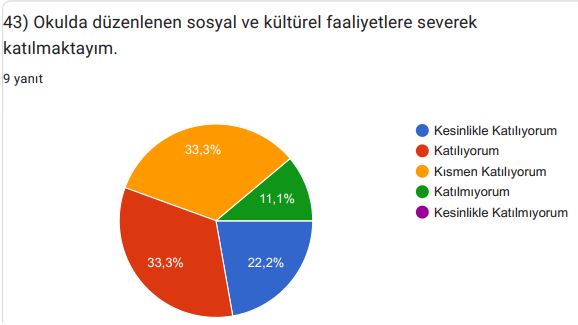 Grafik-5 Okul çalışanlarının yaklaşık %90 ‘nı düzenlenen sosyalVe kültürel faaliyetlere severek katılmaktadır.Grafik 7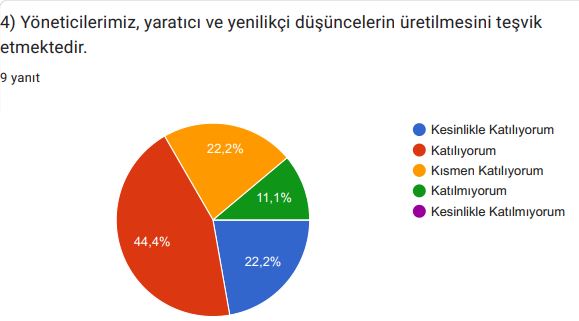 Grafik 7- Okul çalışanların yaklaşık %85’ine göre yöneticiler, yenilikçi düşüncelerin üretilmesini teşvik etmektedirler.Okul Çalışanları Anketi Sonuçları:Grafik 1Grafik-1 Okul çalışanlarının yaklaşık %90’ına göre yöneticiler,Çalışanlarla ilgili kararları demokratik bir şekilde alır.Grafik 3Grafik-3 Tüm duyurular çalışanlara zamanında iletilmeye çalışılmıştır.Grafik 5Grafik-5 Okul çalışanlarının yaklaşık %90 ‘nı düzenlenen sosyalVe kültürel faaliyetlere severek katılmaktadır.Grafik 7Grafik 7- Okul çalışanların yaklaşık %85’ine göre yöneticiler, yenilikçi düşüncelerin üretilmesini teşvik etmektedirler.Grafik 2 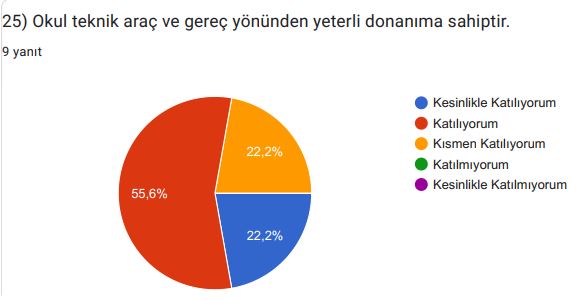 Grafik-2 Okul çalışanlarına göre okul, teknik araç ve gereç yönünden yeterli donanıma sahiptir.Grafik 4 Grafik-4 Okul çalışanlarının yaklaşık %78’i kendini okulun değerli bir üyesi olarak hissetmektedir.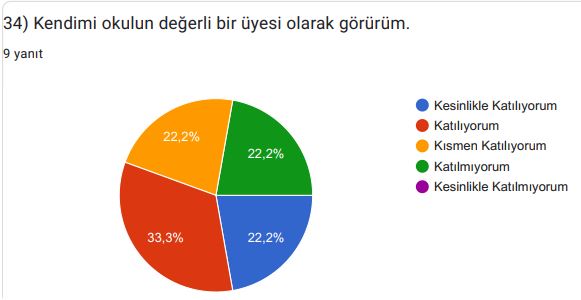 Grafik 6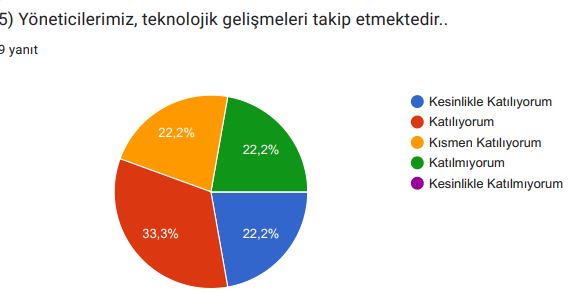 Grafik 6- Okul çalışanların yaklaşık %80’nine göre yöneticiler,Teknolojik gelişmeleri takip etmektedirler.Grafik 8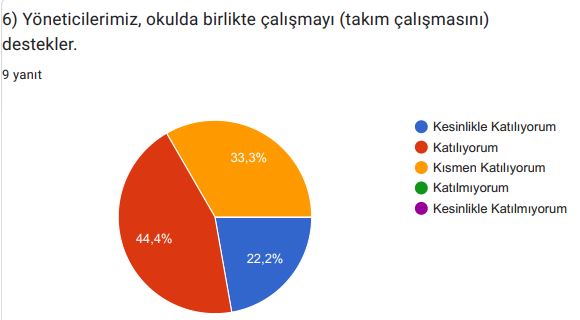 Grafik 8- Okul çalışanlarına göre yöneticiler , okulda birlikte çalışmayı desteklemektedirler.Grafik 2 Grafik-2 Okul çalışanlarına göre okul, teknik araç ve gereç yönünden yeterli donanıma sahiptir.Grafik 4 Grafik-4 Okul çalışanlarının yaklaşık %78’i kendini okulun değerli bir üyesi olarak hissetmektedir.Grafik 6Grafik 6- Okul çalışanların yaklaşık %80’nine göre yöneticiler,Teknolojik gelişmeleri takip etmektedirler.Grafik 8Grafik 8- Okul çalışanlarına göre yöneticiler , okulda birlikte çalışmayı desteklemektedirler.Veli Anket SonuçlarıGrafik 1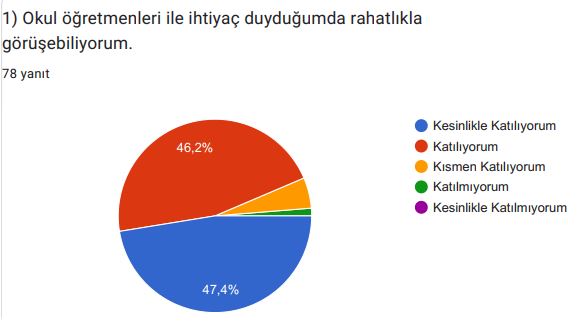 Grafik-1 Velilerimizin büyük çoğunluğu okul öğretmenleri ileihtiyaç duyduğunda rahatlıkla görüşebilir.Grafik 3Grafik-3 Velilerimizin yaklaşık %85’i okul binası ve diğer fiziki mekanları yeterli bulmaktadır.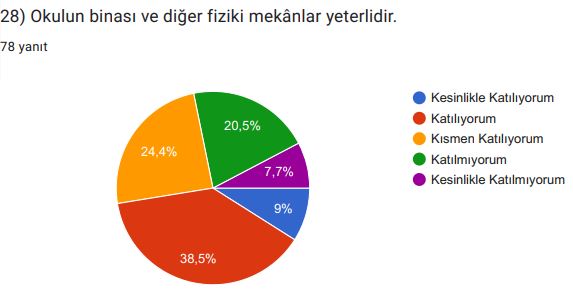 Grafik 5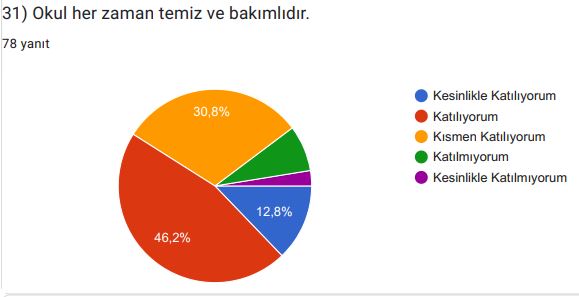 Grafik-5 Velilerimizin yaklaşık %90’nı okulun her zaman temiz vebakımlı olduğunu ifade etmektedirler.Grafik 7Grafik-7 Velilerimizin yaklaşık %95’i okulumuzu başkalarına da tavsiye etmektedirler.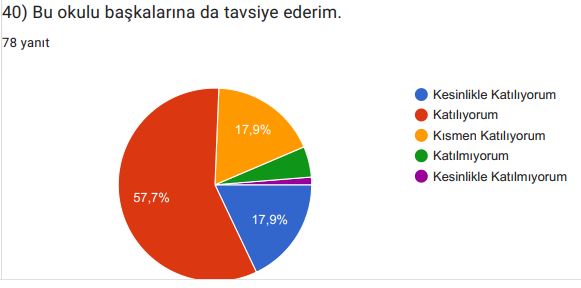 Veli Anket SonuçlarıGrafik 1Grafik-1 Velilerimizin büyük çoğunluğu okul öğretmenleri ileihtiyaç duyduğunda rahatlıkla görüşebilir.Grafik 3Grafik-3 Velilerimizin yaklaşık %85’i okul binası ve diğer fiziki mekanları yeterli bulmaktadır.Grafik 5Grafik-5 Velilerimizin yaklaşık %90’nı okulun her zaman temiz vebakımlı olduğunu ifade etmektedirler.Grafik 7Grafik-7 Velilerimizin yaklaşık %95’i okulumuzu başkalarına da tavsiye etmektedirler.   Grafik 2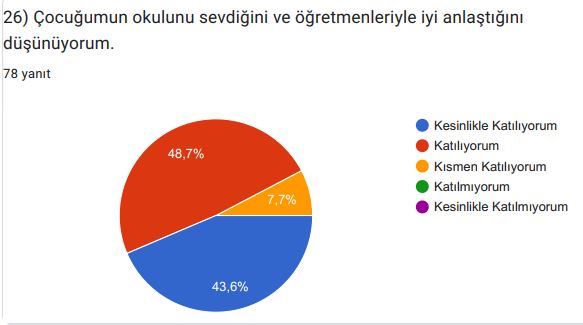 Grafik-2 Velilerimiz genel olarak çocuklarının okulu sevdiğini ve öğretmenleriyle iyi anlaştığını düşünüyor.Grafik 4Grafik-4 Velilerimizin yaklaşık %90’u okulun teknolojik araç ve gereç yönünden yeterli donanıma sahip olduğunu ifade etmektedirler.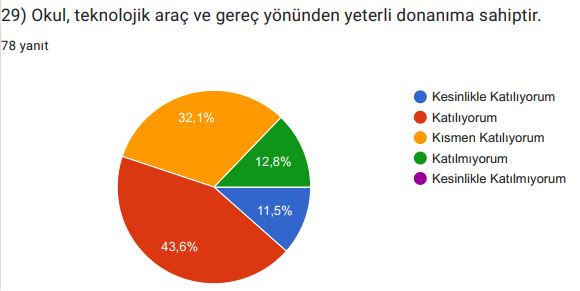 Grafik 6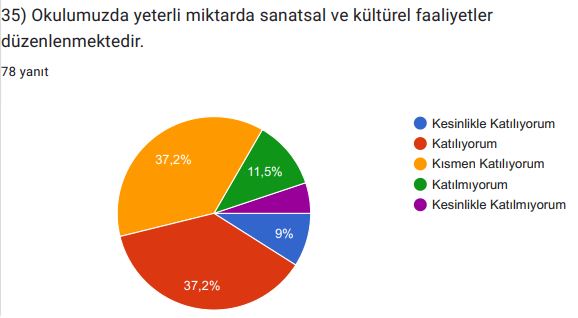 Grafik-6 Velilerimizin yaklaşık %80’nine göre okulumuzda yeterli miktarda sanatsal ve kültürel faaliyet düzenlenmektedir.   Grafik 2Grafik-2 Velilerimiz genel olarak çocuklarının okulu sevdiğini ve öğretmenleriyle iyi anlaştığını düşünüyor.Grafik 4Grafik-4 Velilerimizin yaklaşık %90’u okulun teknolojik araç ve gereç yönünden yeterli donanıma sahip olduğunu ifade etmektedirler.Grafik 6Grafik-6 Velilerimizin yaklaşık %80’nine göre okulumuzda yeterli miktarda sanatsal ve kültürel faaliyet düzenlenmektedir.ÖğrencilerÖğrencilerin demokratik platformda kendilerini ifade edebiliyor olması şiddet olaylarının olmamasıÇalışanlarÖğretmenlerimizin okulda çalıştıkları yıl ortalamasının fazla olması Öğretmenlerimizin belirli aralıklarla hizmet içi kurslara katılıyor olmaları. VelilerÖğretmenlerin velilerle istişare etmesi, okulda alınan kararlarda velileri ilgilendiren konularda bilgi verilmesi velilerle diyalog halinde olunmasını konusunda başarılı olduğunu düşünüyorum.Bina ve YerleşkeBinamızın yeni , bahçemizin geniş olması ve halı sahanın bulunması DonanımZ kütüphanemizin bulunması ve donanım olarak eğitim öğretim için yeterli olmasıBütçeOkulumuza yapılan ayni ve nakdi yardımların olması.Yönetim SüreçleriOkul Müdür ve müdür yardımcısının demokratik karar vermeleriİletişim Süreçleriİletişim sürecinin okulumuzda hızlı ve aktif olmasıÖğrencilerOrtaokul öğrencilerinden olumsuz etkilenmeÇalışanlarHizmetli sayımızın yetersiz olması Okul rehber öğretmeninin bulunmaması.VelilerÖğrencileri eğitsel anlamda yardımda eksik kalmaları.Bina ve YerleşkeAynı binada üç okul olmasından dolayı atölye ve etkinlik odalarının oluşturulamaması.DonanımAkıllı tahtaların eski olması.BütçeOkul gelir kaynaklarının yetersiz olması.Yönetim Süreçleriİkili eğitimden dolayı ders başlangıç saatinin erken olması, öğretmenlerin çoğunun Burdur’dan geliş, gidiş yapması.İletişim SüreçleriBilinçsiz kullanılan teknolojinin öğrenciler üzerindeki etkisinin artması.Politik2023 Vizyonunun uygulanacak olmasıEkonomikEğitime ayrılan bütçenin yüksek olması.Sosyolojikİlimizin zengin bir kültürel mirasa sahip olması.TeknolojikÖğrencilerimizin çoğunluğunun evinde internet bağlantısının bulunmasıMevzuat-Yasal2023 Vizyonu ile yasal düzenlemelerin yapılmaya başlamasıEkolojikEkolojik projelere verilen önemin artması.PolitikEğitim politikalarının kısa vadeli olması.EkonomikVelilerin akademik başarıya odaklanmaları.SosyolojikBoşanmalar sonucu parçalanmış ailelerin artmasıTeknolojikDijital bağımlılığın artması.Mevzuat-YasalKurumlar arası uyumun olmamasıEkolojikYeşil alanların yetersiz olması.Eğitime ErişimEğitimde KaliteKurumsal KapasiteOkullaşma OranıAkademik BaşarıKurumsal İletişimOkula Devam/ DevamsızlıkSosyal, Kültürel ve Fiziksel GelişimKurumsal YönetimOkula Uyum, OryantasyonKitap Okumanın YaygınlaştırılmasıBina ve YerleşkeÖzel Eğitime İhtiyaç Duyan Bireylerİstihdam Edilebilirlik ve YönlendirmeDonanımYabancı ÖğrencilerÖğretim YöntemleriTemizlik, HijyenHayatboyu ÖğrenmeDers araç gereçleriİş Güvenliği, Okul GüvenliğiTaşıma ve servis1.TEMA: EĞİTİM VE ÖĞRETİME ERİŞİM1.TEMA: EĞİTİM VE ÖĞRETİME ERİŞİM1İlkokullarda okullaşma2İlkokullarda devamsızlık3Özel eğitime ihtiyaç duyan bireylerin uygun eğitime erişimi4Özel eğitime ihtiyaç duyan bireylerin uygun eğitime erişimi2.TEMA: EĞİTİM VE ÖĞRETİMDE KALİTE2.TEMA: EĞİTİM VE ÖĞRETİMDE KALİTE1Okul sağlığı ve hijyen2Destekleme ve Yetiştirme kursları3Zararlı alışkanlıklar4Şiddetin önlenmesi5Öğrencilere yönelik oryantasyon faaliyetleri6Eğitim öğretim sürecinde sanatsal, sportif ve kültürel faaliyetler7Özel eğitim8Yabancı dil yeterliliği9Ulusal ve uluslararası projelere katılım3.TEMA: KURUMSAL KAPASİTE3.TEMA: KURUMSAL KAPASİTE1İnsan kaynakları planlanması ve istidamı2Öğretmenlere yönelik hizmet içi eğitimler3İnsan kaynağının genel ve mesleki yetkinliklerinin geliştirilmesi4Çalışanların ödüllendirilmesi5Hizmet içi eğitim kalitesi6Yabancı dil becerileri7Öğretmenlere yönelik sosyal alanlar8Okul ve kurumların sosyal, kültürel, sanatsal ve sportif faaliyet alanlarıTEMA-1 STRATEJİK AMAÇ STRATEJİK HEDEFLER EĞİTİM VE ÖĞRETİME ERİŞİMStratejik Amaç 1 Eğitimde başta engelli bireyler ve kız çocukları olmak üzere bireyin eğitimden yararlanmasını sağlamak, her bireye eşit imkanlar sunmak, ortak bir kriter oluşturularak bilgiyi somuta dönüştüren, gelişime açık bireyler yetiştirmekStratejik Hedef 1.1 Yetenekleri doğrultusunda plan dönemi sonuna kadar örgün ve yaygın eğitim ve öğretiminin her kademesinde tüm bireylerin katılımını ve tamamlama oranlarını artırmak.TEMA-2 STRATEJİK AMAÇ STRATEJİK HEDEFLER EĞİTİM VE ÖĞRETİMDE KALİTENİN ARTIRILMASIStratejik Amaç 2 Her yaştan bireyin akademik başarılarıyla beraber sportif, sanatsal ve sosyal yönlerini yetenekleri doğrultusunda destekleyerek soyut bilgileri somutlaştıran, özgüven ve sorumluluk sahibi, iletişim becerileri yüksek mutlu bireyler yetiştirmek.Stratejik Hedef 2.1 Bireylerin akademik başarılarını arttırmak, bedensel, zihinsel ve ruhsal gelişimlerine yönelik sportif ve sosyal faaliyetlerin sayısını ve bu faaliyetlere katılım oranını plan dönemi sonuna kadar arttırmak.EĞİTİM VE ÖĞRETİMDE KALİTENİN ARTIRILMASIStratejik Amaç 2 Her yaştan bireyin akademik başarılarıyla beraber sportif, sanatsal ve sosyal yönlerini yetenekleri doğrultusunda destekleyerek soyut bilgileri somutlaştıran, özgüven ve sorumluluk sahibi, iletişim becerileri yüksek mutlu bireyler yetiştirmek.Stratejik Hedef 2.2Eğitimin her kademesinde yabancı dil eğitiminde yeni yaklaşımlar benimsenerek yabancı dil yeterliliğini ve uluslar arası proje sayısını artırmak.TEMA-3 STRATEİK AMAÇ STRATEJİK HEDEFLER KURUMSAL KAPASİTEStratejik Amaç 3 Kurumsallaşma düzeyini yükseltecek, eğitime erişimi ve eğitimde kaliteyi artıracak etkin ve verimli işleyen bir kurumsal yapıyı tesis etmek için; mevcut beşeri, fiziki ve mali alt yapı ile yönetim ve organizasyon yapısını iyileştirmek ve enformasyon teknolojilerinin kullanımını artırarak kurumsal kapasiteyi geliştirmek.Stratejik Hedef 3.1 Plan dönemi sonuna kadar eğitim öğretim hizmetleri ve genel idare hizmetleri sınıfında bulunan bireylerin eğitimi, geliştirilmesi ve yönetimi için gerekli planlamanın yapılmasını sağlamakNoPERFORMANSGÖSTERGESİMevcutMevcutHEDEFHEDEFHEDEFHEDEFHEDEFHEDEFNoPERFORMANSGÖSTERGESİ2023202420242025202620272028PG.1.1.aKayıt bölgesindeki öğrencilerden okula kayıt yaptıranların oranı (%)%100% 100% 100% 100% 100% 100% 100PG.1.1.bİlkokul birinci sınıf öğrencilerinden en az bir yıl okul öncesi eğitim almış olanların oranı (%)(ilkokul)%98%99%99%100%100%100%100PG.1.1.c.Okula yeni başlayan öğrencilerden oryantasyon eğitimine katılanların oranı (%)% 85% 90% 90% 95%100%100%100PG.1.1.d.Bir eğitim ve öğretim döneminde 20 gün ve üzeri devamsızlık yapan öğrenci oranı (%)%1%1%1%0%0%0%0PG.1.1.f.Okulun özel eğitime ihtiyaç duyan bireylerin kullanımına uygunluğu (0-1)1111111NoEylem İfadesiEylem SorumlusuEylem Tarihi1.1.1.Kayıt bölgesinde yer alan öğrencilerin tespiti çalışması yapılacaktır.Okul Stratejik Plan Ekibi01 Eylül-20 Eylül1.1.2Devamsızlık yapan öğrencilerin tespiti ve erken uyarı sistemi için çalışmalar yapılacaktır.Recep YILMAZ Okul Müdürü01 Eylül-20 Eylül1.1.3Devamsızlık yapan öğrencilerin velileri ile özel aylık  toplantı ve görüşmeler yapılacaktır.Recep YILMAZ Okul MüdürüHer ayın son haftası1.1.4Okulun özel eğitime ihtiyaç duyan bireylerin kullanımının kolaylaştırılması için rampa ve asansör eksiklikleri tamamlanacaktır.Recep YILMAZ Okul MüdürüMayıs 20241.1.5Okullaşma oranlarının artırılması konusunda yönetici ve öğretmenlere yönelik bilgilendirici toplantılar yapılacaktır.Recep YILMAZ Okul MüdürüHaziran 20241.1.6Burs ve pansiyon imkânlarının öğrenciler tarafından bilinirliliği sağlanacaktırRecep YILMAZ Okul MüdürüHer yılın Eylül ayı1.1.7Okula uyum sorunu olan öğrencilere ve ailelere kişisel ve sosyal rehberlik çalışmaları yapılacaktır.Recep YILMAZ Okul MüdürüHer yılın Eylül ayı1.1.8Okullaşma oranlarında düşük olan bölgelere ve ailelere yönelik bilgilendirme toplantıları yapılacaktırRecep YILMAZ Okul MüdürüEylül 2024NoPERFORMANSGÖSTERGESİMevcutMevcutHEDEFHEDEFHEDEFHEDEFHEDEFNoPERFORMANSGÖSTERGESİ2023202420242025202620272028PG.1.1.aUlusal düzeyde düzenlenen sanatsal, bilimsel, kültürel ve sportif faaliyetlere katılan öğrenci sayısını artırmak10151520253035PG.1.1.bOkulum Temiz sertifikasına sahip olmak/devam ettirmek1111111PG.1.1.c.ÇEDES Projesini uygulamak ve devam ettirmek13151518202224NoEylem İfadesiEylem SorumlusuEylem Tarihi1.1.1Öğrencilerimizin kitap okuma alışkanlığı kazanarak, algılama, muhakeme etme, dilimizi inceliklerine göre kullanma yeteneği kazanabilmeleri için Burdur Valiliği tarafından hazırlanan “Kitap Okuma Alışkanlığı Kazandırma Projesi” kapsamında bütün öğrencilerin kitap okumaları sağlanacaktır.Tüm  Sınıf ÖğretmenleriEğitim Öğretim yılı - sürekli1.1.2Okulumuz bünyesinde çalışan personel, öğretmen ve öğrencilerimize yönelik sportif sanatsal etkinlikler düzenleyerek personel arası iletişim ve verimliliği arttırılacaktır.Recep YILMAZ Okul MüdürüEğitim Öğretim yılı - sürekli1.1.3Okulumuzda sağlıklı beslenme ve hareketli yaşam konularında öğrencilerin teşvik edilmesi amacıyla Sağlık Bakanlığı ve Bakanlığımız arasında imzalanan “ Beslenme Dostu Okullar Projesi” kapsamında çalışmalar yapılacaktır..Recep YILMAZ Okul MüdürüEğitim Öğretim yılı - sürekli1.1.4Okulumuz öğrencilerinin temizlik ve hijyen konusunda teşvik edilmesi, okul sağlığının iyileştirilmesi amacı ile Bakanlığımız ve Sağlık Bakanlığı arasında imzalanan “ Beyaz Bayrak İşbirliği Protokolü”ne katılımın sağlanması. artırılacaktır.Recep YILMAZ Okul MüdürüEğitim Öğretim yılı - sürekli1.1.5Çocuklarda diyabet bulguları ve diyabetli çocukların okullarda akımı konularında eğitim ve farkındalığın sağlanması, çocuklarda şişmanlığın önlenmesi ve sağlıklı beslenme alışkanlıklarının kazandırılması amacıyla Bakanlığımız, Sağlık Bakanlığı, Çocuk Endokrinolojisi ve Diyabet Derneği arasında imzalanan “Okullarda Diyabet Eğitim Programı” kapsamında faaliyetler yapılacaktır.Recep YILMAZ Okul MüdürüEğitim Öğretim yılı - sürekliNoPERFORMANSGÖSTERGESİMevcutMevcutHEDEFHEDEFHEDEFHEDEFHEDEFHEDEFNoPERFORMANSGÖSTERGESİ2018201920192020202120222023PG.1.1.aUluslararası hareketlilik Programlarına/projelerine katılan öğretmen sayısını arttırmak0001122PG.1.1.bUluslararası hareketlilik programlarına/projelerine katılan öğretmen sayısını arttırmak0001234PG.1.1.c.eTwinning portalına kayıtlı öğretmen/proje sayısını arttırmak1111123NoEylem İfadesiEylem SorumlusuEylem Tarihi1.1.1.Yabancı dil eğitimini destekleyen tüm projelerin ve hareketliliklerin tanıtımını yaparak öğretmen ve öğrencilerimizin motivasyonu sağlanacaktır.İngilizce ÖğretmenleriEğitim Öğretim yılı - sürekli1.1.2Yabancı dil öğretiminin geliştirilmesine yönelik çalışmalar takip edilecektir.İngilizce ÖğretmenleriEğitim Öğretim yılı - sürekli1.1.3eTwinning  programını her sınıftaki öğrencilerin kullanabilmesi sağlanacaktır.İngilizce ÖğretmenleriEğitim Öğretim yılı - sürekliNoPERFORMANSGÖSTERGESİMevcutMevcutHEDEFHEDEFHEDEFHEDEFHEDEFHEDEFNoPERFORMANSGÖSTERGESİ2023202420242025202620272028PG.3.1.aYüksek lisans yapan personel sayısı1112234PG.3.2.bDoktora yapan personel sayısı0001234PG.3.3.c.Hizmet içi eğitime katılan personel sayısı10101010101010NoPERFORMANSGÖSTERGESİPERFORMANSGÖSTERGESİMevcutHEDEFHEDEFHEDEFHEDEFHEDEFNoPERFORMANSGÖSTERGESİPERFORMANSGÖSTERGESİ201820192020202120222023PG 3.2.1Okulun güvenlik durumu (0-1)Güvenlik Personeli111111PG 3.2.1Okulun güvenlik durumu (0-1)Kamera888888PG 3.2.1Okulun güvenlik durumu (0-1)Okul çevre duvarı111111PG 3.2.1Okulun güvenlik durumu (0-1)Yangın Alarm Sistemi111111PG 3.2.2Okulun özel eğitime ihtiyaç duyan bireylerin kullanımına uygunluğu (0-1)Asansör111111PG 3.2.2Okulun özel eğitime ihtiyaç duyan bireylerin kullanımına uygunluğu (0-1)Rampa111111PG 3.2.2Okulun özel eğitime ihtiyaç duyan bireylerin kullanımına uygunluğu (0-1)Engelli WC111111PG 3.2.2Okulun özel eğitime ihtiyaç duyan bireylerin kullanımına uygunluğu (0-1)Yürüme Şeridi000111PG 3.2.3Uluslararası, ulusal ve bölgesel projelerden alınan mali destek tutarı (Türk Lirası)Uluslararası, ulusal ve bölgesel projelerden alınan mali destek tutarı (Türk Lirası)000500600800PG 3.2.4Oluşturulan Geleceğin Sınıf Laboratuvarı (FCL) sayısı Oluşturulan Geleceğin Sınıf Laboratuvarı (FCL) sayısı 000122PG 3.2.5Oluşturulan Tasarım ve Beceri Atölye sayısıOluşturulan Tasarım ve Beceri Atölye sayısı000001NoEylem İfadesiEylem SorumlusuEylem Tarihi1.1.1.Personelimizin yüksek lisans yapmaları teşvik edilecektir.Recep YILMAZ Okul MüdürüEğitim Öğretim yılı - sürekli1.1.2Yüksek lisans yapan öğretmenlerimiz doktora için teşvik edilecektir.Recep YILMAZ Okul MüdürüEğitim Öğretim yılı - sürekli1.1.3Personelin bu eğitimlere katılımı teşvik edilecektir.Recep YILMAZ Okul MüdürüEğitim Öğretim yılı - sürekliKaynak Tablosu20242025202620272028ToplamKaynak Tablosu20242025202620272028ToplamGenel Bütçe4000050000    600007000080000300000Kaymakamlık ve Belediyelerin Katkısı2000300040005000600020000Diğer (Okul Aile Birlikleri)5000      600070008000900035000TOPLAM4700059000710008300095000355000